Уважаемые Предприниматели – члены торгово-промышленных палат!Для получения доступа к вебинару Вам необходимо:Заполнить анкету по ссылке: https://2vebinar-s-rospotrebnadzor-tpp.testograf.ru/Данную анкету Вы можете заполнить до 17.00 часов 25 июня 2020 года. После этого запись на регистрацию вебинара ЗАКРЫВАЕТСЯ. За 1 час до начала вебинара Вы получите ссылку на указанную Вами электронную почту. Если Вы не нашли ссылку в основной папке «Входящие», то обязательно проверьте папку «Спам».  Ссылка на вебинар выглядит следующим образом:Департамент развития предпринимательства приглашает Вас
на запланированную конференцию Zoom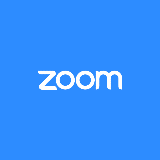 Тема: Вебинар с РоспотребнадзоромВремя: 26 июня 2020 11:00 AM МоскваПодключиться к конференции Zoom:https://us02web.zoom.us... Идентификатор конференции: …. Пароль: …Если за 30 минут до начала Вы не нашли у себя ссылку для перехода на вебинар, то просьба написать на почту info@etobiznes.com с темой письма «Участие в вебинаре». Мы своевременно окажем Вам помощь и решим Вашу проблему!В течение трех дней после проведения вебинара ссылка на его запись будет размещена на Портале «ЭТО БИЗНЕС» и доступна его подписчикам.